	   Sunday, September 8, 2013	   Monday, September 9, 2013	   Tuesday, September 10, 2013	   Wednesday, September 11, 2013	   Thursday, September 12, 2013	   Friday, September 13, 2013	   Saturday, September 14, 20136:00AMHome Shopping  Shopping program.6:30AMHome Shopping  Shopping program.7:00AMHome Shopping  Shopping program.7:30AMNaked City: A Kettle Of Precious Fish (R) Gangsters overpower the captain and crew of a chartered cruiser to sail away with, and hold for ransom the executives aboard. Starring HORACE MCMAHON, PAUL BURKE, HARRY BELLAVER and NANCY MALONE.PG 8:30AMHome Shopping  Shopping program.9:00AMHome Shopping  Shopping program.9:30AM7TWO Sunday Movie: The Last Of The Redmen (R) (1947)  A frontier scout named Hawkeye is assigned to escort the offspring of British General Munro through treacherous Indian country. Starring JON HALL, MICHAEL O'SHEA, EVELYN ANKERS, JULIE BISHOP and BUSTER CRABBE.PG  (V)11:15AMSweet Baby James (R)    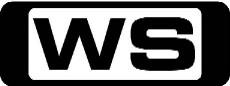 James returns to where he first started cooking in Yorkshire. James attempts to rescue some classic dishes and ventures out to test some desserts on the public to see if they recognise them.PG11:45AMThe Edible Garden: Roots And Leafy Greens (R)    Alys doesn't go short of tasty options in her home grown creations: beetroot and yoghurt soup, rhubarb and raspberry pie and a good supply of eggs from her two chickens.G12:15PMGary Rhodes' Local Food Heroes: South West (R)    Chef Gary Rhodes visits the South West as he continues his search for small businesses that put the finest food on our plates.G1:15PMChefs: Put Your Money Where Your Mouth Is: Kenza (R)    Putting their reputations and their own money on the line, two celebrity chefs go head-to-head buying food, preparing dishes and selling them to diners at some of the country's most diverse restaurants.G2:15PMHome and Away Catch-Up (R) (HAW6-966-970) 'CC'    Miss Home and Away this week? Catch up on 7TWO!PG  (A,V)4:30PMMonarch of the Glen 'CC'  Justine, Archie’s girlfriend and business  partner from London, has arrived out of  the blue to find out what Archie is up to in his Highland wilderness. Starring ALISTAIR MACKENZIE, RICHARD BRIERS, HAMISH CLARK, SUSAN HAMPSHIRE and ALEXANDER MORTON.PG5:30PMMonarch of the Glen 'CC'    Katrina has a shock when a genealogist visits and uncovers an old diary which belonged to Katrina’s late mother. It records an affair she once had with someone called 'H'. Starring ALISTAIR MACKENZIE, RICHARD BRIERS, HAMISH CLARK, SUSAN HAMPSHIRE and ALEXANDER MORTON.PG6:30PMCommand Center: Hartsfield - Jackson Airport, Atlanta GA    **PREMIERE**Hartsfield - Jackson Airport in Atlanta manages 2,700 take-offs and landings daily. Meet the engineers, tarmac operators and the rest of the crew charged with the huge task of running the airport smoothly.PG7:30PMHighway Cops (R) 'CC'    Police sniff out some illegal substances on a Dunedin student, and high water leaves 500 campers stranded in the High Country.PG8:00PMMotorway Patrol (R) 'CC'    A Maserati gets clocked at high speed, one car takes a swim in a suburban pool and another heads for some seaside mangroves.PG8:30PMEscape To The Country: Oxfordshire    **NEW EPISODE**Denise Nurse is helping a retired couple find peace and quiet in Oxfordshire but will the hills be alive with the sound of they are looking for?G9:30PMEscape To The Country: Holloway & Chalk / Suffolk (R)      **DOUBLE EPISODE**Denise Nurse is in Suffolk today helping a couple from Essex looking to downsize and find an idyllic home in the country.G10:30PMHomes Under The Hammer      **NEW EPISODE**Martin and Lucy visit a house in Manchester, a one bedroom top floor flat in London and a former hairdressing salon in Airdrie.G11:45PMThe Shield: Of Mice And Lem (R) 'CC'    His efforts to protect Lem behind bars draw Vic into a trap set by gang kingpin Antwon Mitchell. Starring MICHAEL CHIKLIS, CATHERINE DENT, WALTON GOGGINS, MICHAEL JACE and KENNETH JOHNSON.MA  (A,S,V)12:45AM7TWO Late Movie: The Last Of The Redmen (R) (1947)  A frontier scout named Hawkeye is assigned to escort the offspring of British general Munro through treacherous Indian country. Starring JON HALL, MICHAEL O'SHEA, EVELYN ANKERS, JULIE BISHOP and BUSTER CRABBE.PG  (V)2:30AMSweet Baby James (R)    James returns to where he first started cooking in Yorkshire. James attempts to rescue some classic dishes and ventures out to test some desserts on the public to see if they recognise them.PG3:00AMGary Rhodes' Local Food Heroes: South West (R)    Chef Gary Rhodes visits the South West as he continues his search for small businesses that put the finest food on our plates.G4:00AMMonarch of the Glen 'CC'  (R) Justine, Archies girlfriend and business  partner from London, has arrived out of  the blue to find out what Archie is up to in his Highland wilderness. Starring ALISTAIR MACKENZIE, RICHARD BRIERS, HAMISH CLARK, SUSAN HAMPSHIRE and ALEXANDER MORTON.PG5:00AMMonarch of the Glen 'CC'    (R)Katrina has a shock when a genealogist visits and uncovers an old diary which belonged to Katrinas late mother. It records an affair she once had with someone called 'H'. Starring ALISTAIR MACKENZIE, RICHARD BRIERS, HAMISH CLARK, SUSAN HAMPSHIRE and ALEXANDER MORTON.PG6:00AMHome Shopping  Shopping program.6:30AMHome Shopping  Home Shopping7:00AMGhosts Of Time: It's About Tim (R) 'CC'    Four teenagers and an eccentric old ghost go on a series of time-travelling adventures in a shape-shifting house.C7:30AMMatch It 'CC'    Jack Yabsley hosts this fast-paced show where teams use cool touch-screen technology to match words and pictures to answer quiz questions, and play for the chance to become MATCH IT champions!C8:00AMToybox: Back To Nature 'CC'    Tom has decided to live in the wild jungle and get back to nature.  Living without his favourite things proves harder than he first thought.P8:30AMDesigning Women: Great Expectations (R)  Anthony finds himself the unwilling business partner of a murdering ex-con who is planning to open a shop in Atlanta upon his parole. Starring DIXIE CARTER, DELTA BURKE, ANNIE POTTS, JEAN SMART and MESHACH TAYLOR.PG9:00AMHome And Away - The Early Years (R) 'CC'  Blake realises that his time with Meg is limited. Greg swallows his pride to keep his  job. Starring RICHARD NORTON, ROSS NEWTON and CATHY GODBOLD.G9:30AMSons And Daughters (R) 'CC'  Tick's tea party turns into a bonanza for Wayne.  Alison does some fast talking to hold on to Greg.G10:00AMCoronation Street    The story of everyday life in a small, tightly knit community in England.PG10:30AMAnimal Academy (R)    Spend the day with a penguin ranger, Deborah performs a C-Section & births nine corgi pups. Jeremy discovers a sperm whale, a pod of orca and a hump backed whale.G11:00AMDown To Earth: Do As You Would Be Done By (R)    The realities of life are really starting to hit home for the Addis family and it all seems to be over when Faith and Brian are suddenly brought to their senses. Starring PAULINE QUIRKE, WARREN CLARKE, ELLIE BEAVEN, TOBY ROSS-BRYANT and ALEXANDRA STONE.PG12:00PMHamish Macbeth: More Than A Game (R) 'CC'  Lochdubh prepares for the annual shinty match against Dunbracken with a ruthless Lachlan coaching the village team. Starring ROBERT CARLYLE, RALPH RIACH, SHIRLEY HENDERSON, BARBARA RAFFERTY and STUART MCGUGAN.PG1:00PMDangerfield: Haunted (R) 'CC'  Paige and Cramer arrive to an apparent suicide but the husband of the dead woman is convinced the ghost of a woman killed 150 years ago was involved. Starring NIGEL HAVERS, JANE GURNETT, NICOLA COWPER, IDRIS ELBA and HILARY MACLEAN.M2:00PM7TWO Mid Arvo Movie: Legend Of The Lost (R) (1957)  An adventurer is hired to escort an explorer across the Sahara desert in search of a fabled lost City, and is joined by a prostitute. Starring JOHN WAYNE, SOPHIA LOREN, ROSSANO BRAZZI, KURT KASZNAR and IBRAHIM EL HADISH.PG  (V)4:30PMWho's The Boss?: Did You Ever Have To Make Up Your Mind? (R) 'CC'  While Tony meets girlfriend Kathleen's father for the first time, Angela fills in as babysitter to five-year-old Billy. Starring TONY DANZA, JUDITH LIGHT, KATHERINE HELMOND, ALYSSA MILANO and DANNY PINTAURO.PG5:00PMHomes Under The Hammer (R)    Martin and Lucy visit a bungalow in Wiltshire, a three bedroomed house in Hertfordshire and a semi detached house in Stoke on Trent.G6:00PMBargain Hunt: London 29 (R)    Tim Wonnacott and teams head to world-famous Portobello Road in West London. There are some spectacular losses in the sale room; could it be a series record?G7:00PMSeven News at 7 'CC'    Melissa Doyle presents the latest news and weather from around Australia and overseas.7:30PMMighty Ships: Crystal Serenity (R) 'CC'    Consistently voted the world's top cruise ship by Conde Nast, Crystal Serenity is full of luxuries. Jump aboard and explore famous sights while enjoying the facilities of this indulgent ship.PG8:30PMBlue Murder: Private Sins - Part 1 (R) 'CC'    Shap's behaviour becomes erratic as the team investigates the death of a private investigator, putting his career at risk when he becomes involved with one of the dead man's colleagues. Starring CAROLINE QUENTIN, IAN KELSEY, PAUL LOUGHRAN, NICHOLAS MURCHIE and BELINDA EVERETT.M  (V)9:40PMWaking The Dead: Yahrzeit - Part 1 'CC'    **DOUBLE EPISODE**The arrival of an anonymous package containing a Nazi SS dagger at CCHQ sparks an investigation into the unsolved murder of a young Jewish girl in London in 1945. Starring TREVOR EVE, SUE JOHNSTON, WIL JOHNSON, FELICITE DU JEU and TARA FITZGERALD.M  (V,A)10:40PMWaking The Dead: Yahrzeit - Part 2 'CC'     **DOUBLE EPISODE** As the investigation continues, the police learn, through DNA tests that the Dusniak family may not be what they pretend to be. Starring TREVOR EVE, SUE JOHNSTON, WIL JOHNSON, FELICITE DU JEU and TARA FITZGERALD.M  (V,A)11:50PMThe Shield: Postpartum (R) 'CC'    As Vic looks to get Lemonhead to safety, Kavanaugh goes all out to make his case against the Strike Team. Starring MICHAEL CHIKLIS, CATHERINE DENT, WALTON GOGGINS, MICHAEL JACE and KENNETH JOHNSON.MA  (V,S)1:00AMDown To Earth: Do As You Would Be Done By (R)    The realities of life are really starting to hit home for the Addis family and it all seems to be over when Faith and Brian are suddenly brought to their senses. Starring PAULINE QUIRKE, WARREN CLARKE, ELLIE BEAVEN, TOBY ROSS-BRYANT and ALEXANDRA STONE.PG2:00AMAnimal Academy (R)    Spend the day with a Penguin Ranger, Deborah performs a C-Section & births nine corgi pups. Jeremy discovers a Sperm Whale, a pod of Orca and a Hump Backed Whale.G2:30AMHamish Macbeth: More Than A Game (R) 'CC'  Lochdubh prepares for the annual shinty match against Dunbracken with a ruthless Lachlan coaching the village team. Starring ROBERT CARLYLE, RALPH RIACH, SHIRLEY HENDERSON, BARBARA RAFFERTY and STUART MCGUGAN.PG3:30AMDesigning Women: Great Expectations (R)  Anthony finds himself the unwilling business partner of a murdering ex-con who is planning to open a shop in Atlanta upon his parole. Starring DIXIE CARTER, DELTA BURKE, ANNIE POTTS, JEAN SMART and MESHACH TAYLOR.PG4:00AMHomes Under The Hammer (R)    Martin and Lucy visit a bungalow in Wiltshire, a three bedroomed house in Hertfordshire and a semi detached house in Stoke on Trent.G5:00AMCoronation Street    (R)The story of everyday life in a small, tightly knit community in England.PG5:30AMHarry's Practice (R) 'CC'  Join Dr Harry Cooper and Dr Katrina Warren for everything you need to know about animals.G6:00AMHome Shopping  Shopping program.6:30AMHome Shopping  Home Shopping7:00AMGhosts Of Time: Fossil Fools (R) 'CC'    Four teenagers and an eccentric old ghost go on a series of time-travelling adventures in a shape-shifting house.C7:30AMMatch It 'CC'    Jack Yabsley hosts this fast-paced show where teams use cool touch-screen technology to match words and pictures to answer quiz questions, and play for the chance to become MATCH IT champions!C8:00AMToybox: Award Season 'CC'    The toys give Ned a medal for bravery after he rescues one of Tina's ribbons from the top of the wardrobe. Ned loves the medal and decides he wants to win as many as possible.P8:30AMDesigning Women: Second Time Around (R)  When Charlene falls for a man who is grieving the loss of his wife, Julia tells him not to feel guilty and enjoy Charlene's company. Starring DIXIE CARTER, DELTA BURKE, ANNIE POTTS, JEAN SMART and MESHACH TAYLOR.PG9:00AMHome And Away - The Early Years (R) 'CC'  Will news of Meg's illness reach Fisher?  Michael has handled a situation very badly. Starring DENNIS COARD, RICHARD NORTON and CATHY GODBOLD.G9:30AMSons And Daughters (R) 'CC'  Danger signals start to appear in Caroline and Doug's marriage. Starring PAT MCDONALD, IAN RAWLINGS, LEILA HAYES, BRIAN BLAIN and DANNY ROBERTS.G10:00AMCoronation Street    The story of everyday life in a small, tightly knit community in England.PG10:30AMAnimal Academy (R)    Take a look at micro chipping with an Animal Control Officer. Dive into Alois Wolloman's underwater world of tropical fish & Vet Deborah diagnoses an ear infection.G11:00AMDown To Earth: My Kingdom For A Horse (R)    Life seems to be settling down for the Addis family, with money finally coming in instead of going out. With life starting to look good, the family are shocked when rural crime rears its ugly head. Starring PAULINE QUIRKE, WARREN CLARKE, ELLIE BEAVEN, TOBY ROSS-BRYANT and ALEXANDRA STONE.PG  (V)12:00PMHamish Macbeth: Destiny Part 1 (R) 'CC'  Millionaire Torquil Farquar McFarquar springs TV John's long- lost brother, the one-eyed, one-legged, one-armed Kenneth McIver, from jail to help him find the real Stone of Destiny. Starring ROBERT CARLYLE, RALPH RIACH, SHIRLEY HENDERSON, BARBARA RAFFERTY and STUART MCGUGAN.PG  (A)1:00PMDangerfield: A Day In The Country (R) 'CC'  A routine visit to a patient in hospital turns into a life or death situation for police surgeon Dr Jonathan Paige when he is taken hostage by an escaped convict. Starring NIGEL HAVERS, JANE GURNETT, NICOLA COWPER, IDRIS ELBA and HILARY MACLEAN.M2:00PM7TWO Mid Arvo Movie: The Story Of Esther Costello (R) (1957)  A deaf and blind girl is educated by a wealthy woman who grows to love her. However, outside forces threaten her innocence. Starring JOAN CRAWFORD, ROSSANO BRAZZI, HEATHER SEARS, LEE PATTERSON and RON RANDELL.PG  (A)4:30PMWho's The Boss?: One Flew Over The Empty Nest (R) 'CC'  When Samantha moves into the college dorm, she discovers that Tony is as much a part of her new life as he was of her old. Starring TONY DANZA, JUDITH LIGHT, KATHERINE HELMOND, ALYSSA MILANO and DANNY PINTAURO.PG5:00PMHomes Under The Hammer (R)    Martin and Lucy visit a semi in Telford with a strange layout, a difficult piece of land in Letchworth and a former pub in Derby.G6:00PMBargain Hunt: Derby 15 (R)    A team of IT colleagues take on a forensic anthropologist at Derby University Antiques Fair, accompanied by Bargain Hunt experts David Barby and Mark Stacey.G7:00PMSeven News at 7 'CC'    Melissa Doyle presents the latest news and weather from around Australia and overseas.7:30PMSpecial: ABBA: Dancing Queen (R) 'CC'    See the story behind ABBA's enormously successful Australian tour and the creation of ABBA's most popular song and its importance in ABBA's success story.PG8:30PMAir Crash Investigations: Ripped Apart (R) 'CC'    Revisit some of the most spectacular aviation disasters of the last 50 years to expose the explosive power of decompression.PG9:30PMAir Crash Investigations: The Killing Machine (R) 'CC'    In December 1994, Algerian hijackers take over Air France Flight 8969 at Algiers Airport. The terrorists demand the aircraft be allowed to depart.M10:40PMI Shouldn't Be Alive: Lost In The Outback (R) 'CC'    On his first trip since having life saving heart surgery, Theo takes a wrong turn in the Australian outback and cannot find his way back.M11:45PMThe Shield: On The Jones (R) 'CC'    With his case slipping away, Kavanaugh looks to plant evidence that will pin Lem's murder on Vic. Starring MICHAEL CHIKLIS, CATHERINE DENT, WALTON GOGGINS, MICHAEL JACE and KENNETH JOHNSON.AV  (V,S)12:45AMBargain Hunt: Derby 15 (R)    A team of IT colleagues take on a forensic anthropologist at Derby University Antiques Fair, accompanied by Bargain Hunt experts David Barby and Mark Stacey.G1:40AMDown To Earth: My Kingdom For A Horse (R)    Life seems to be settling down for the Addis family, with money finally coming in instead of going out. With life starting to look good, the family are shocked when rural crime rears its ugly head. Starring PAULINE QUIRKE, WARREN CLARKE, ELLIE BEAVEN, TOBY ROSS-BRYANT and ALEXANDRA STONE.PG  (V)2:35AMHamish Macbeth: Destiny Part 1 (R) 'CC'  Millionaire Torquil Farquar McFarquar springs TV John's long- lost brother, the one-eyed, one-legged, one-armed Kenneth McIver, from jail to help him find the real Stone of Destiny. Starring ROBERT CARLYLE, RALPH RIACH, SHIRLEY HENDERSON, BARBARA RAFFERTY and STUART MCGUGAN.PG  (A)3:30AMDesigning Women: Second Time Around (R)  When Charlene falls for a man who is grieving the loss of his wife, Julia tells him not to feel guilty and enjoy Charlene's company. Starring DIXIE CARTER, DELTA BURKE, ANNIE POTTS, JEAN SMART and MESHACH TAYLOR.PG4:00AMHomes Under The Hammer (R)    Martin and Lucy visit a semi in Telford with a strange layout, a difficult piece of land in Letchworth and a former pub in Derby.G5:00AMCoronation Street    (R)The story of everyday life in a small, tightly knit community in England.PG5:30AMHarry's Practice (R) 'CC'  Join Dr Harry Cooper and Dr Katrina Warren for everything you need to know about animals.G6:00AMHome Shopping  Shopping program.6:30AMHome Shopping  Home Shopping7:00AMGhosts Of Time: Robin Hoodwinked (R) 'CC'    Four teenagers and an eccentric old ghost go on a series of time-travelling adventures in a shape-shifting house.C7:30AMMatch It 'CC'    Jack Yabsley hosts this fast-paced show where teams use cool touch-screen technology to match words and pictures to answer quiz questions, and play for the chance to become MATCH IT champions!C8:00AMToybox: Toy News 'CC'    Tina decides to make a newspaper called 'The Toy Daily'.  However due to the lack of news in the Toybox the toys have to start fabricating exciting news stories for their very own paper.P8:30AMDesigning Women: Oh, Brother (R)  The Sugarbaker sisters disagree on how to treat their stepbrother who is arriving after being released from a mental hospital. Starring DIXIE CARTER, DELTA BURKE, ANNIE POTTS, JEAN SMART and MESHACH TAYLOR.PG9:00AMHome And Away - The Early Years (R) 'CC'  Julia cracks under the pressure of her daughter's illness. Simon feels his style  is cramped. Starring RICHARD NORTON and DEBBIE BYRNE.G9:30AMSons And Daughters (R) 'CC'  Tick finds his future is about to be crushed.  Wayne is forced to do Alison's bidding.G10:00AMCoronation Street    The story of everyday life in a small, tightly knit community in England.PG10:30AMAnimal Academy (R)    Meet Michael Beaumont who researches possums. Visit a Bichon Frise breeder, vet Deborah amputates a kitten's leg to give it a better quality of life & Jeremy goes fly fishing.G11:00AMDown To Earth: Field Of Dreams (R)    The culmination of Brian's summer of blood, sweat and tears bursts into bloom but no one wants to buy them. Will Phillishayes have to be sold, or can Faith and Brian summon up a miracle? Starring PAULINE QUIRKE, WARREN CLARKE, ELLIE BEAVEN, TOBY ROSS-BRYANT and ALEXANDRA STONE.PG12:00PMHamish Macbeth: Destiny Part 2 (R) 'CC'  Kenneth and Ava have stolen the Stone of Destiny, and TV John is missing. Starring ROBERT CARLYLE, RALPH RIACH, SHIRLEY HENDERSON, BARBARA RAFFERTY and STUART MCGUGAN.PG  (A)1:00PMDangerfield: Something Personal (R) 'CC'  17 year old Gavin is in town celebrating his expulsion from school with fellow pupil, Naomi when a motorist tries to run them down. Naomi is injured and Gavin is brought in for questioning. Starring NIGEL HAVERS, JANE GURNETT, NICOLA COWPER, IDRIS ELBA and HILARY MACLEAN.M2:00PM7TWO Mid Arvo Movie: Foreign Intrigue (R) (1956)  When millionaire Victor Danemore dies suddenly of a heart attack, his secretary starts to investigate his employers life, uncovering some very interesting details. Starring ROBERT MITCHUM, JEAN GALLAND, GENEVIEVE PAGE, FREDERICK O'BRADY and INGRID TULEAN.PG  (V)4:30PMWho's The Boss?: The Kid (R) 'CC'  Tony and Angela are asked to raise Billy when his grandmother can no longer care for him and asks Tony to take him in. Starring TONY DANZA, JUDITH LIGHT, KATHERINE HELMOND, ALYSSA MILANO and DANNY PINTAURO.PG5:00PMHomes Under The Hammer (R)    Martin and Lucy visit a building plot in Sutton in Ashfield, a semi detached house in Southampton and a static mobile home in a retirement community in Lincolnshire.G6:00PMBargain Hunt: Ardingly 18 (R)    The two teams, led by experts Catherine Southon and Anita Manning, scour the fair at Ardingly. It's a close race and, as ever, Tim Wonnacott casts an expert eye over the proceedings.G7:00PMSeven News at 7 'CC'    Melissa Doyle presents the latest news and weather from around Australia and overseas.7:30PMEscape To The Country: Georgian (R)    Alistair Appleton looks back at some of the best Georgian properties featured in past series.G8:30PMFantasy Homes by the Sea: Nice    **NEW EPISODE**When Tracy Dempsey turned 30, she quit her job, started a new business and put her Belfast home on the market! Catherine Gee is on a mission to find her a new home in Nice.G9:30PM60 Minute Makeover: Bath    **NEW EPISODE**Claire Sweeney and the team are off to Bath for a big challenge. Theatre workers and house mates Lee and Hayley said they wanted a new, bold look.G10:30PMHomes Under The Hammer    **NEW EPISODE**Martin and Lucy visit a house in Cardiff, a semi detached in Broadstairs and a three floored house in Devon.G11:45PMThe Bill: Come Live With Me (R) 'CC'    Despite her colleagues suspicions, PC Rickman isn't convinced that her lover is guilty of several crimes. Starring MATTHEW CROMPTON, SUZANNE MADDOCK, GED SIMMONS, STEVEN HARTLEY and SIMON ROUSE.M1:00AMBargain Hunt: Ardingly 18 (R)    The two teams, led by experts Catherine Southon and Anita Manning, scour the fair at Ardingly. It's a close race and, as ever, Tim Wonnacott casts an expert eye over the proceedings.G2:00AMHome Shopping  Shopping program.2:30AMHome Shopping  Shopping program.3:00AMHome Shopping  Shopping program.3:30AMSons And Daughters (R) 'CC'  The Palmers have news which gives them grave fears for Kevin's safety.  Jeff causes pandemonium in the O'Brien household.G4:00AMHomes Under The Hammer (R)    Martin and Lucy visit a building plot in Sutton in Ashfield, a semi detached house in Southampton and a static mobile home in a retirement community in Lincolnshire.G5:00AMCoronation Street    (R)The story of everyday life in a small, tightly knit community in England.PG5:30AMHarry's Practice (R) 'CC'  Join Dr Harry Cooper and Dr Katrina Warren for everything you need to know about animals.G6:00AMHome Shopping  Shopping program.6:30AMHome Shopping  Home Shopping7:00AMGhosts Of Time: Lightbulb Moment (R) 'CC'    Four teenagers and an eccentric old ghost go on a series of time-travelling adventures in a shape-shifting house.C7:30AMMatch It 'CC'    Jack Yabsley hosts this fast-paced show where teams use cool touch-screen technology to match words and pictures to answer quiz questions, and play for the chance to become MATCH IT champions!C8:00AMToybox: Bin Night 'CC'    The toys have a clean up and Ned accidentally throws Woozy in the bin. A rescue mission is mounted.P8:30AMDesigning Women: There's Some Black People Coming To Dinner (R)  When Claudia is asked to a school dance by a young black boy, it turns out to be a double date with Mary Jo and his father. Starring DIXIE CARTER, DELTA BURKE, ANNIE POTTS, JEAN SMART and MESHACH TAYLOR.PG9:00AMHome And Away - The Early Years (R) 'CC'  Lou tries to help Simon but with disastrous results. Julia thinks about leaving Summer Bay. Starring RICHARD NORTON and DEBBIE BYRNE.G9:30AMSons And Daughters (R) 'CC'  Wayne puts his sinister plot against Alison into effect. Starring PAT MCDONALD, IAN RAWLINGS, LEILA HAYES, BRIAN BLAIN and DANNY ROBERTS.G10:00AMCoronation Street    The story of everyday life in a small, tightly knit community in England.PG10:30AMAnimal Academy (R)    Meet Bird Rescuer Dawne Morton & Gay Silby with her spectacular hairless sphinx cats. Jeremy goes dog power sledding with an Alaskan malamute.G11:00AMDown To Earth: Great Expectations (R)    Faith and Brian are attempting to boost their meagre finances by providing holidays for children at Phyllishayes but it ends up being a lot more work than they expected. Starring PAULINE QUIRKE, WARREN CLARKE, TOBY ROSS BRYANT, ELLIE BEAVEN and ALEXANDRA STONE.PG12:00PMTwo Thousand Acres Of Sky (R) 'CC'    The tiny population of the Scottish island of Ronansay is ageing so they advertise for a family to move in - for a single mother it's a chance of a lifetime. Starring MICHELLE COLLINS, PAUL KAYE, MICHAEL CARTER, MONICA GIBB and SEAN SCANLON.PG1:00PMDangerfield: Tying The Knot (R) 'CC'  The path of true love runs anything but smoothly for Dr Jonathan Paige and DI Gillian Cramer as they prepare for their wedding day. Starring NIGEL HAVERS, JANE GURNETT, NICOLA COWPER, IDRIS ELBA and HILARY MACLEAN.M2:00PM7TWO Mid Arvo Movie: There's A Girl In My Soup (R) (1970)  When Marion's boyfriend dumps her, she is invited to live with the famous womanising chef, Robert Danvers, who soon falls for her. Starring PETER SELLERS, GOLDIE HAWN, TONY BRITTON, NICKY HENSON and DIANA DORS.PG  (S,L,N)4:00PMGrowing Pains: Paper Route (R)  Ben assumes Mike's paper route for half the money. Starring ALAN THICKE, JOANNA KERNS, KIRK CAMERON, JEREMY MILLER and TRACEY GOLD.PG4:30PMWho's The Boss?: Parental Guidance Suggested (R) 'CC'  When Billy has trouble adjusting to his new pre-school, Tony and Angela take a course in 'positive parenting.' Starring TONY DANZA, JUDITH LIGHT, KATHERINE HELMOND, ALYSSA MILANO and DANNY PINTAURO.PG5:00PMHomes Under The Hammer (R)    Martin and Lucy visit a house in Teignmouth in need of renovation, a plot of land in Gillingham, Kent and a fire damaged property in Manchester.G6:00PMBargain Hunt: Scotland 12 (R)    The Bargain Hunt teams, led by Thomas Plant and David Barby, head to the Royal Highland Centre in Edinburgh where they pit their wits against the clock.G7:00PMSeven News at 7 'CC'    Melissa Doyle presents the latest news and weather from around Australia and overseas.7:30PMThe Indian Doctor: The Fete 'CC'   Dr Sharma is preparing to leave the village for good, and Mrs Sharma goes in search of the missing Dan - but she finds more than she bargained for. Starring SANJEEV BHASKAR, AYESHA DHARKER, JACOB OAKLEY, MALI HARRIES and ERICA EIRIAN.PG 8:30PMA Touch Of Frost: Not With Kindness (R) 'CC' Frost has to put the personal trauma of his wife's death behind him and finds refuge in his work as he searches for a young girl who goes missing on her paper-round. Starring DAVID JASON, BRUCE ALEXANDER, MATT BARDOCK, NEIL PHILLIPS and CAROLINE HARKER.M (A)10:50PMMinder: In Vino Veritas   **NEW EPISODE**Archie has to rescue school friend Maurice, when plans for his daughter's wedding go awry. Jamie is tasked with 'minding' the groom as last time he absconded. Starring SHANE RICHIE, LEX SHRAPNEL, MICHAEL BEGLEY, MICHELLE BUTTERLY and JAMES CARTWRIGHT.PG (V,A)11:50PMThe Bill: In Another Life (R) 'CC'    PC Harker sets out to resolve Rickman's love life by helping her lover, a suspect in a murder investigation. Starring SUZANNE MADDOCK, MATTHEW CROMPTON, GED SIMMONS, STEVEN HARTLEY and NATALIE ROLES.M1:00AMBargain Hunt: Scotland 12 (R)    The Bargain Hunt teams, led by Thomas Plant and David Barby, head to the Royal Highland Centre in Edinburgh where they pit their wits against the clock.G2:00AMDown To Earth: Great Expectations (R)    Faith and Brian are attempting to boost their meagre finances by providing holidays for children at Phyllishayes but it ends up being a lot more work than they expected. Starring PAULINE QUIRKE, WARREN CLARKE, TOBY ROSS BRYANT, ELLIE BEAVEN and ALEXANDRA STONE.PG3:00AMTwo Thousand Acres Of Sky (R) 'CC'    The tiny population of the Scottish island of Ronansay is ageing so they advertise for a family to move in - for for a single mother it's a chance of a lifetime. Starring MICHELLE COLLINS, PAUL KAYE, MICHAEL CARTER, MONICA GIBB and SEAN SCANLON.PG4:00AMHomes Under The Hammer (R)    Martin and Lucy visit a house in Teignmouth in need of renovation, a plot of land in Gillingham, Kent and a fire damaged property in Manchester.G5:00AMCoronation Street    (R)The story of everyday life in a small, tightly knit community in England.PG5:30AMHome Shopping  Home Shopping6:00AMHome Shopping  Shopping program.6:30AMHome Shopping  Home Shopping7:00AMGhosts Of Time: The Boy Who Wouldn't Be King (R) 'CC'    Four teenagers and an eccentric old ghost go on a series of time-travelling adventures in a shape-shifting house.C7:30AMMatch It 'CC'    Jack Yabsley hosts this fast-paced show where teams use cool touch-screen technology to match words and pictures to answer quiz questions, and play for the chance to become MATCH IT champions!C8:00AMToybox: Super Sonic Sneezes 'CC'    Ned has developed a terrible condition - Super Sonic Sneezes. Whenever he's near Tina, he sneezes and blasts up into the air.  Is Ned allergic to Tina?!P8:30AMDesigning Women: Return Of Ray Don (R)  Suzanne learns that her accountant has taken off with all her money and the Internal Revenue Service has impounded her home. Starring DIXIE CARTER, DELTA BURKE, ANNIE POTTS, JEAN SMART and MESHACH TAYLOR.PG9:00AMHome And Away - The Early Years (R) 'CC'  Simon gets some disturbing news about his father. A new face arrives in Summer Bay. Starring RICHARD NORTON and MURRAY BARTLETT.G9:30AMSons And Daughters (R) 'CC'  Craig makes a discovery that could change his life.G10:00AMCoronation Street    The story of everyday life in a small, tightly knit community in England.PG10:30AMAnimal Academy (R)    Meet a dance troupe of dogs; get hands on with some stock, Deborah operates on a cat bite abscess & Jeremy meets very rare Yellow Eyed Penguins.G11:00AMDown To Earth: Wild Life (R)    With Brian away on an organics course, Faith and Addy are left to deal with the second batch of children - and they seem even more difficult than the first. Starring PAULINE QUIRKE, WARREN CLARKE, TOBY ROSS BRYANT, ELLIE BEAVEN and ALEXANDRA STONE.PG  (V)12:00PMTwo Thousand Acres Of Sky (R) 'CC'    Abby, Kenny and the children are settling down to life on Ronansay.  The B&B is open for business - with a leakyroof and leaky plumbing. Starring MICHELLE COLLINS, PAUL KAYE, MICHAEL CARTER and MONICA GIBB.PG1:00PMDangerfield (R) 'CC'  All doctors are busy, but Paul Dangerfield is busier than most. He's a GP in a rural market town, he's a police surgeon called in to help investigate every kind of crime. Starring NIGEL LE VAILLANT, AMANDA REDMAN, SEAN MAGUIRE, LISA FAULKNER and NADIM SAWALHA.M2:00PM7TWO Mid Arvo Movie: A Thousand And One Nights (R) (1945)  While on the run, Aladdin comes upon a lamp which, when rubbed, summons up a genie who can change Aladdin's life. Starring CORNEL WILDE, EVELYN KEYES, PHIL SILVERS, ADELE JERGENS and DUSTY ANDERSON.G4:00PMGrowing Pains: Five Grand (R)  Their grandparents give Mike, Carol and Ben $5,000 each. Starring ALAN THICKE, JOANNA KERNS, KIRK CAMERON, JEREMY MILLER and TRACEY GOLD.PG4:30PMWho's The Boss?: Roomies (R) 'CC'  When dorm life keeps Samantha from her studies, she moves into an apartment off-campus. Starring TONY DANZA, JUDITH LIGHT, KATHERINE HELMOND, ALYSSA MILANO and DANNY PINTAURO.PG5:00PMHomes Under The Hammer (R)    Martin and Lucy visit a burnt out three bedroom house in Salford, a four bed semi detached house in London and in a tiny property in Devon.G6:00PMBargain Hunt: Wetherby 22 (R)    The two teams, led by experts Philip Serrell and Charles Hanson, head to the Wetherby racecourse antiques fair. Then, Tim Wonnacott discovers a collection of chamber pots at Newby Hall in Yorkshire.G7:00PMSeven News at 7 'CC'    Melissa Doyle presents the latest news and weather from around Australia and overseas.8:00PMBetter Homes And Gardens    ‘CC’Details TBA. G8:30PMEscape To The Country: Ceredigion    **NEW EPISODE**Jules Hudson is in West Wales helping a couple swap the suburbs for a rural smallholding with enough land to run a plant nursery and 5 acres for a collection of renovated tractors.G9:30PMProperty Ladder: The Moffett's Minature Money Pit  **NEW EPISODE**Kristen Kemp gives some valuable insight to a pair who are sinking their savings into a bungalow in Southern California.PG10:30PMFour In A Bed: Llanerch Vineyard    **NEW EPISODE**It's Welsh young gun, Ryan Davies' turn to impress with his 5 star B&B, Llanerch Vineyard. But when signs of an unwanted guest cause chaos, hosting isn't much fun.PG11:00PMFour In A Bed: The Whitehall Hotel    **NEW EPISODE**As the guests head to the last B&B they find it's like watching paint dry, then they have to listen to the harsh words fly. But can the hosts keep the peace?PG11:30PMFour In A Bed: Winner Announced    **NEW EPISODE**The B&B owners get together for one last time. With tears, recriminations and raised voices, it's a turbulent end to an unpredictable week. But one B&B walks away completely satisfied.PG12:00AMThe Davis Cup: Day 1: Poland vs Australia   **LIVE**Details TBA. NC 4:00AMHomes Under The Hammer (R)    Martin and Lucy visit a burnt out three bedroom house in Salford, a four bed semi detached house in London and in a tiny property in Devon.G5:00AMCoronation Street    (R)The story of everyday life in a small, tightly knit community in England.PG5:30AMHome Shopping  Home Shopping6:00AMHome Shopping  Shopping program.6:30AMHome Shopping  Shopping program.7:00AMSaturday Disney 'CC'    Great fun and entertainment including your favourite Disney shows Shake It Up, Good Luck Charlie and A.N.T Farm. Hosted by CANDICE DIXON, NATHAN MORGAN and TEIGAN NASH.G9:00AMShake It Up: Apply It Up 'CC'    When Cece and Rocky both get into the prestigious Chicago Fine Arts Academy, only Cece is offered a scholarship, forcing the girls to figure out a way so they can both attend. Starring ZENDAYA, BELLA THORNE, DAVIS CLEVELAND, KENTON DUTY and ROSHON FEGAN.G9:30AMWizards Of Waverly Place: Lucky Charmed (R) 'CC'    Harper convinces Alex that life without magic isn't that bad, but the strain of not using magic causes a fight between the two. Starring SELENA GOMEZ, DAVID HENRIE, JAKE T  AUSTIN, JENNIFER STONE and MARIA CANALS-BARRERA.G10:00AMHome Shopping  Shopping program.10:30AMHome Shopping  Shopping program.11:00AMAll 4 Adventure (R)    Jase and Simon fish for barramundi on the Drysdale River, and meet Don who lives alone in a riverside shack. Jase shows us how to make fire by hand.PG11:30AMGreat South East    (R)Explore leisure and recreation in South East Queensland.G12:00PMCreek To Coast    (R)Queensland's ultimate outdoor adventure show, featuring the very latest in camping, cruising, fishing and four-wheel-driving. Hosted by Scott Hillier.G12:30PMThe Travel Bug: Northern Queensland (R)    Morgan heads to Cairns, to see the sites of northern Queensland. From The Great Barrier Reef and rainforest of the Daintree, to Port Douglas and Cape Tribulation, this episode is one for the adventurous travellers!PG1:30PMCoxy's Big Break    (R)Take a break around Australia and beyond with Coxy, and discover the latest and greatest in food, travel and entertainment.G2:00PMSeven's Horse Racing 2013: Moonee Valley / Rosehill    **LIVE**Saturday Arvo Racing comes from Rosehill with the Group 1 Golden Rose Stakes for three year olds and also Moonee Valley with host Ryan Phelan and expert analysis from Simon Marshall.5:00PMTreks in a Wild World: Trekking In The Amazon  Join Eils Nevitt as she travels by boat along a tributary of the Amazon, stopping to fish for the deadly black piranha, going spider hunting and tasting a coconut maggot.PG5:30PMThe Travel Bug: Papua New Guinea    **NEW EPISODE**Hopping aboard the expedition cruise ship, The Orion, join Morgan on an exploration of the remote wilderness and pristine environments of north and western Papua New Guinea. Hosted by MORGAN BURRETT. G6:30PMBorderline: CHCH Brothel Bust (R) 'CC'   Tonight, prostitutes face deportation as their brothels are investigated and a Punjab teacher tries his hand at bribery with immigration officials.PG 7:00PMCoastwatch (R) 'CC'   Maritime police bust an illegal fishing syndicate and during an ordinary investigation, officers stumble upon something quite extraordinary.PG 7:30PMBilly Connolly's Route 66 (R) 'CC'   Billy continues his journey along the iconic Route 66, travelling from St Louis all the way Oklahoma, where he immerses himself in the culture and history, and meets some quirky characters along the way.PG (A)8:30PMSpecial: Japan Tsunami: Caught On Camera (R)   Explore the phenomenon of the 2011 tsunami with amateur footage by those whose instinct to record it was as strong as their will to survive.PG (A)9:30PMSCU: Serious Crash Unit: Silverdale (R) 'CC'   On a bright summer morning, 40-year-old Mark Bailey says goodbye to his wife Helen. The road is clear, but Mark is about to lose his life.PG 10:00PMThe Davis Cup: Day 2: Poland vs Australia   **LIVE**Details TBA. NC 12:00AMSecrets Of War: 'Sitzkrieg' - The Phony War  Investigate the 'Phony War', a declared but not yet fought battle, allowing spies, diplomats, intelligence officers, opportunists and statesmen to make their often clandestine moves.PG1:00AM7TWO Late Movie: Government Girl (R) (B&W) (1943)   A comedy set in war-time Washington where there were ten girls for every man. Starring OLIVIA DE HAVILLAND, SONNY TUFTS, ANNE SHIRLEY, JESS BARKER and JAMES DUNN.G 3:00AMThe Travel Bug: Papua New Guinea   (R)Hopping aboard the expedition cruise ship, The Orion, join Morgan on an exploration of the remote wilderness and pristine environments of north and western Papua New Guinea.G 4:00AMAll 4 Adventure (R)   Jase and Simon fish for barramundi on the Drysdale River, and meet Don who lives alone in a riverside shack. Jase shows us how to make fire by hand.PG 4:30AMTreks in a Wild World: Trekking In The Amazon (R)Join Eils Nevitt as she travels by boat along a tributary of the Amazon, stopping to fish for the deadly black piranha, going spider hunting and tasting a coconut maggot.PG 5:00AMThe Travel Bug: Northern Queensland (R)   This week, Morgan is heading to Cairns, to see the sites of northern Queensland. From The Great Barrier Reef and rainforest of the Daintree, to Port Douglas and Cape Tribulation, this episode is one for the adventurous travellers!PG 